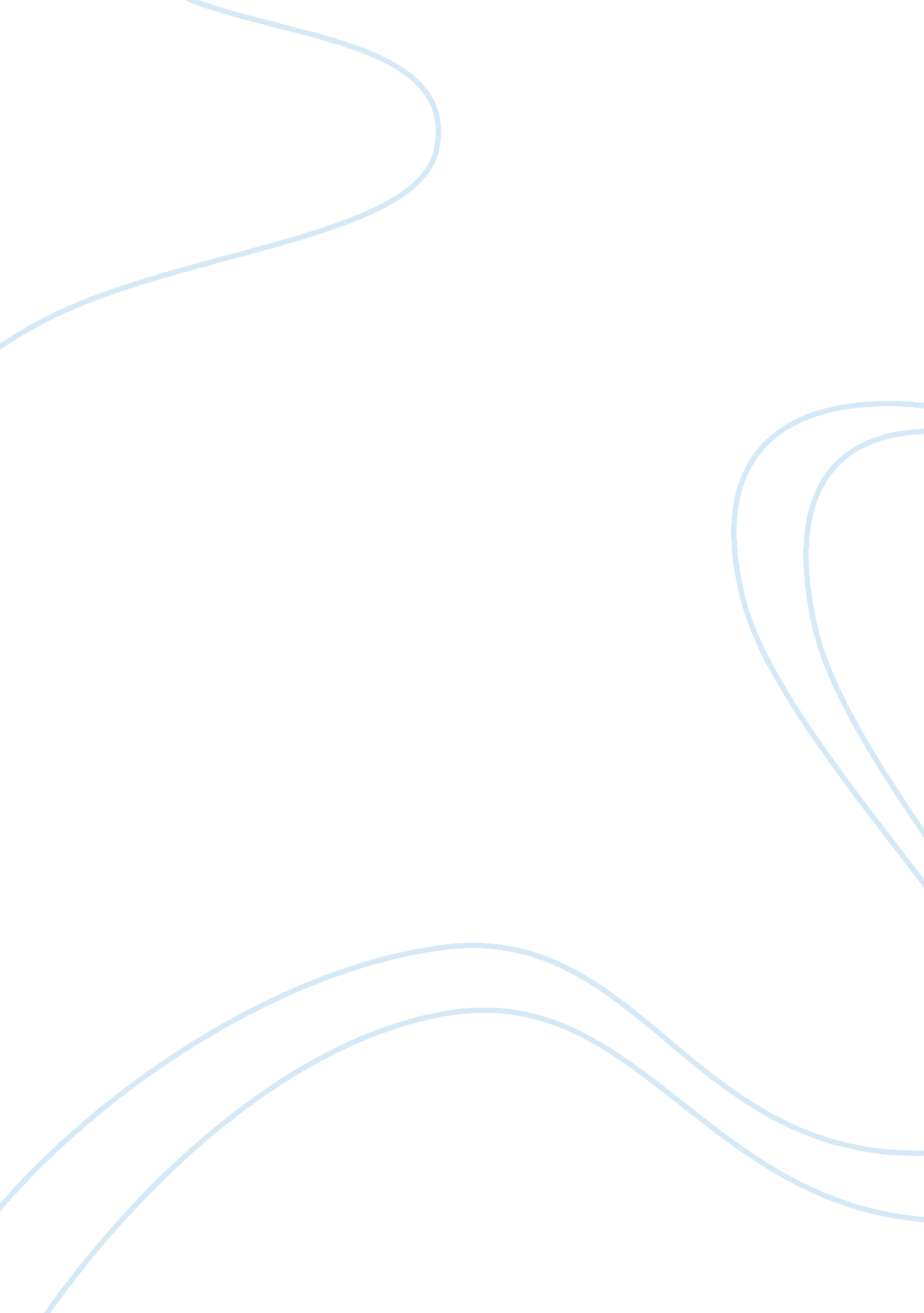 Enchated kingdom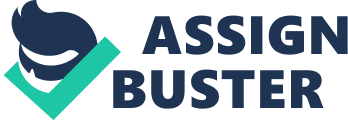 Enchanted Kingdom, Sta. Rosa Laguna, PhilippinesEnchanted Kingdom is a theme and amusement park located in Sta. Rosa, Laguna, Philippines. It is approximately 26 kilometers (16. 1 miles) from Manila and has a land area of 17 hectares. The park is owned and operated by Enchanted kingdom, Inc. , formerly named Amtrust Leisure Corporation. Enchanted Kingdom is a proud member of the International Association of Amusement Parks and Attractions. This park has a lot for you to offer as well as to your family too. It is a perfect place for past time and a great weekend trip together with your family and relatives. Enchanted Kingdom has several theme parks to explore and learn and rides to enjoy. The park offers thrilling rides such as Grand Carousel, Flying Fiesta, Rialto, Space Shuttle, Log Jam, Wheel of Fate, Condor, Up Up and Away, Roller Coaster, Anchors Away, Dodgem, Stone Eggs, Air Pterodactyl, Swan boats, and Bump n Splash. The Victoria Park is one of their parks that features the Victorian era and displays it in elegance. Entertainers leisurely stroll around the park dressed in costumes inspired by Queen Victoria’s era. Portabello is zone in Enchanted Kingdom, which is a replica of a place in the Caribbean Sea. It features treasures hidden by the Spanish sailors. Portabello hosts the Rio Grande — Enchanted Kingdom’s largest attraction. Another zone in Enchanted Kingdom is called Boulderville that has a prehistoric theme with dinosaurs as main characters. Rides like Air Pterodactyl, Bumbling Boulders, Boulderville Express, Dinosaurs, and Stone Eggs are sure to excite the kids. Spaceport is a zone that relive the glory days of the American space exploration program of the 1960s. One last thing is the zone of Brooklyn Place where slapstick comedies and silent movies are reminisced. Rialto, a motion simulator theater is the main attraction where you’re a part of the movie not just by watching it. Aside from the rides, the Enchanted Kingdom also charms its visitors with various treats such as the fireworks show every weekend, dance presentation by the park’s in-house talents, theater shows, seasonal shows, well-manicured gardens, classic American brownstone facades and establishments, and a variety of characters and mascots led by the Wizard. Enchanted Kingdom fees for a regular day are as follows: 400 pesos (weekday); 500 pesos (weekend) children between 36” to 47” tall: 250 pesos (weekday); 320 pesos (weekend); children 35” and under are totally free. A separate fee will be required for the following attractions: Xtreme Paintball, 4D Discovery Theater, Kart Trak, Jr. Kart Trak, Exodus: The ATV Ride, and Triassic Tag. 